Lịch sử và ý nghia ngày giỗ tổ Hùng Vương 10/03                                           ----------------------------------------   🔥Lễ hội Đền Hùng còn gọi là Giỗ Tổ Hùng Vương, là một lễ hội lớn nhằm tưởng nhớ và tỏ lòng biết ơn công lao lập nước của các vua Hùng, những vị vua đầu tiên của dân tộc."Dù ai đi ngược về xuôiNhớ ngày Giỗ Tổ mồng mười tháng baKhắp miền truyền mãi câu caNước non vẫn nước non nhà ngàn năm”      Câu ca dao đậm đà tình nghĩa đã đi vào lòng mỗi người dân Việt Nam từ thế hệ này sang thế hệ khác. Hàng ngàn năm nay, Đền Hùng - nơi cội nguồn của dân tộc, của đất nước luôn là biểu tượng tôn kính, linh nghiêm quy tụ và gắn bó với dân tộc Việt Nam.       Theo truyền thuyết thì Lạc Long Quân và Âu Cơ được xem như là Thủy Tổ người Việt, cha mẹ của các Vua Hùng. Lễ hội Đền Hùng còn được gọi là ngày Giỗ Tổ Hùng Vương.         Ngày Giỗ Tổ Hùng Vương diễn ra vào ngày mồng 10 tháng 3 âm lịch hàng năm tại Đền Hùng, Việt Trì, Phú Thọ. Trước đó hàng tuần, lễ hội đã diễn ra với nhiều hoạt động văn hoá dân gian và kết thúc vào ngày 10 tháng 3 âm lịch với Lễ rước kiệu và dâng hương tại Đền Thượng.        Từ xa xưa Ngày Giỗ Tổ Hùng Vương đã có vị thế đặc biệt trong tâm thức của người Việt. Bản ngọc phả viết thời Trần, năm 1470 đời vua Lê Thánh Tông và đời vua Lê Kính Tông năm 1601 sao chép đóng dấu kiềm để tại Đền Hùng, nói rằng: “...Từ nhà Triệu, nhà Đinh, nhà Lê, nhà Lý, nhà Trần đến triều đại ta bây giờ là Hồng Đức Hậu Lê vẫn cùng hương khói trong ngôi đền ở làng Trung Nghĩa. Những ruộng đất sưu thuế từ xưa để lại dùng vào việc cúng tế vẫn không thay đổi...”.         Như vậy, có thể hiểu từ thời Hậu Lê trở về trước các triều đại đều quản lý Đền Hùng theo cách giao thẳng cho dân sở tại trông nom, sửa chữa, cúng bái, làm Giỗ Tổ ngày 10 tháng 3 âm lịch. Bù lại họ được miễn nộp thuế 500 mẫu ruộng, miễn đóng sưu, miễn đi phu đi lính.        Đến đời nhà Nguyễn vào năm Khải Định thứ 2 (1917), Tuần phủ Phú Thọ Lê Trung Ngọc đã trình bộ Lễ định ngày 10 tháng 3 âm lịch hàng năm làm ngày Quốc tế (Quốc lễ, Quốc giỗ). Điều này được tấm bia Hùng Vương từ khảo do Tham tri Bùi Ngọc Hoàn, Tuần phủ tỉnh Phú Thọ, lập năm Bảo Đại thứ 15 (1940) cũng đang đặt ở Đền Thượng trên núi Hùng, xác nhận: “Trước đây, ngày Quốc tế lấy vào mùa thu làm định kỳ. Đến năm Khải Định thứ hai (dương lịch là năm 1917), Tuần phủ Phú Thọ là Lê Trung Ngọc có công văn xin bộ Lễ ấn định ngày mồng Mười tháng Ba hằng năm làm ngày Quốc tế, tức trước ngày Giỗ Tổ Hùng Vương đời thứ 18 một ngày. Còn ngày giỗ (11 tháng Ba) do dân sở tại làm lễ”. Kể từ đây, ngày Giỗ Tổ Hùng Vương ngày 10 tháng 3 âm lịch hàng năm được chính thức hóa bằng luật pháp.          Sau cách mạng tháng Tám (1945) Đảng, Nhà nước ta rất quan tâm tới Đền Hùng, Chủ tịch Hồ Chí Minh, các đồng chí lãnh đạo Đảng, Nhà nước đều đã về thăm viếng tại đây. Kế tục truyền thống cao đẹp của cha ông, nhất là đạo đức “uống nước nhớ nguồn”, ngay sau cách mạng thành công, Chủ tịch Hồ Chí Minh đã ký Sắc lệnh của Chủ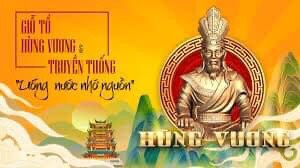 